COLEGIO EMILIA RIQUELMEGUIA DE TRABAJOACTIVIDAD VIRTUAL SEMANA DEL 08 AL 12 DE JUNIOCOLEGIO EMILIA RIQUELMEGUIA DE TRABAJOACTIVIDAD VIRTUAL SEMANA DEL 08 AL 12 DE JUNIOCOLEGIO EMILIA RIQUELMEGUIA DE TRABAJOACTIVIDAD VIRTUAL SEMANA DEL 08 AL 12 DE JUNIO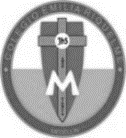 Asignatura: Edu. ReligiosaGrado:   4°Docente: Estefanía LondoñoDocente: Estefanía LondoñoRecordemos que esta semana tendremos nuestras pruebas bimestrales. Por lo tanto, les explico nuevamente en la guía como se aplicarán: Lunes, 08 de junio del 2020 Agenda virtual:  Bimestral de área y explicación de aplicación. (Clase virtual 8:00am)Lo siguiente no se escribe. (Durante la conexión sincrónica, tendremos un saludo especial y en clase se les enviará el Link para realizar el bimestral en formularios Google como se indicó desde rectoría. Aquellas niñas que no logren conectarse a la clase, por medio de WhatsApp se los enviaré) Nota: Realizar los bimestrales a conciencia, leyendo muy bien cada una de las preguntas. Si tienen dudas por medio de mi WhatsApp me pueden escribir.Miércoles, 10 de junio del 2020 Agenda virtual: Proyecto transversal de orientación Vocación (Clase virtual 8:00am) Actividad en clase virtualCrea en tu cuaderno tu tarjeta de presentación con tu futura vocación.Lleva: Nombre           Profesión           Frase           TeléfonoEn la clase te mostraré algunos ejemplos para que la realicemos juntas. OJO no queda de tarea. Recordemos que esta semana tendremos nuestras pruebas bimestrales. Por lo tanto, les explico nuevamente en la guía como se aplicarán: Lunes, 08 de junio del 2020 Agenda virtual:  Bimestral de área y explicación de aplicación. (Clase virtual 8:00am)Lo siguiente no se escribe. (Durante la conexión sincrónica, tendremos un saludo especial y en clase se les enviará el Link para realizar el bimestral en formularios Google como se indicó desde rectoría. Aquellas niñas que no logren conectarse a la clase, por medio de WhatsApp se los enviaré) Nota: Realizar los bimestrales a conciencia, leyendo muy bien cada una de las preguntas. Si tienen dudas por medio de mi WhatsApp me pueden escribir.Miércoles, 10 de junio del 2020 Agenda virtual: Proyecto transversal de orientación Vocación (Clase virtual 8:00am) Actividad en clase virtualCrea en tu cuaderno tu tarjeta de presentación con tu futura vocación.Lleva: Nombre           Profesión           Frase           TeléfonoEn la clase te mostraré algunos ejemplos para que la realicemos juntas. OJO no queda de tarea. Recordemos que esta semana tendremos nuestras pruebas bimestrales. Por lo tanto, les explico nuevamente en la guía como se aplicarán: Lunes, 08 de junio del 2020 Agenda virtual:  Bimestral de área y explicación de aplicación. (Clase virtual 8:00am)Lo siguiente no se escribe. (Durante la conexión sincrónica, tendremos un saludo especial y en clase se les enviará el Link para realizar el bimestral en formularios Google como se indicó desde rectoría. Aquellas niñas que no logren conectarse a la clase, por medio de WhatsApp se los enviaré) Nota: Realizar los bimestrales a conciencia, leyendo muy bien cada una de las preguntas. Si tienen dudas por medio de mi WhatsApp me pueden escribir.Miércoles, 10 de junio del 2020 Agenda virtual: Proyecto transversal de orientación Vocación (Clase virtual 8:00am) Actividad en clase virtualCrea en tu cuaderno tu tarjeta de presentación con tu futura vocación.Lleva: Nombre           Profesión           Frase           TeléfonoEn la clase te mostraré algunos ejemplos para que la realicemos juntas. OJO no queda de tarea. Recordemos que esta semana tendremos nuestras pruebas bimestrales. Por lo tanto, les explico nuevamente en la guía como se aplicarán: Lunes, 08 de junio del 2020 Agenda virtual:  Bimestral de área y explicación de aplicación. (Clase virtual 8:00am)Lo siguiente no se escribe. (Durante la conexión sincrónica, tendremos un saludo especial y en clase se les enviará el Link para realizar el bimestral en formularios Google como se indicó desde rectoría. Aquellas niñas que no logren conectarse a la clase, por medio de WhatsApp se los enviaré) Nota: Realizar los bimestrales a conciencia, leyendo muy bien cada una de las preguntas. Si tienen dudas por medio de mi WhatsApp me pueden escribir.Miércoles, 10 de junio del 2020 Agenda virtual: Proyecto transversal de orientación Vocación (Clase virtual 8:00am) Actividad en clase virtualCrea en tu cuaderno tu tarjeta de presentación con tu futura vocación.Lleva: Nombre           Profesión           Frase           TeléfonoEn la clase te mostraré algunos ejemplos para que la realicemos juntas. OJO no queda de tarea. 